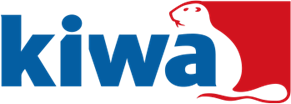 PARAIŠKA DĖL ENERGETIKOS DARBUOTOJO ATESTAVIMOUžpildykite pilkai pažymėtus laukelius Egzaminuojamo energetikos darbuotojo duomenys:Veikla, susijusi su atestuojama sritimi ir kvalifikacijos tobulinimu:GAMTINIŲ DUJŲ LAIKYMO SRITISPažymėkite X reikalingus laukeliusPatvirtinu, kad :- esu supažinęs su Pažymėjimo naudojimo sąlygomis, darbuotojų kvalifikacijos tikrinimo tvarka ir įsipareigoju jos laikytis (Atestavimo tvarkos aprašas ED 01 skelbiamas www.kiwa.lt);- sutinku teikti visą įvertinimui reikalingą informaciją (asmens duomenis, dokumentaciją).Apmokėjimo sąskaita bus pateikta aukščiau nurodytu elektroniniu paštu (sąskaitos originalas – atestavimo dieną), įvertinus užpildytą paraišką bei kitus ją lydinčius dokumentus ir nustačius, kad pareiškėjas atitinka energetikos darbuotojui keliamus kvalifikacijos bei išsilavinimo reikalavimus. Jei po sąskaitos apmokėjimo pareiškėjas atsisako atvykti į atestavimą, sumokėta suma nėra grąžinama. PRIDEDU:             Išsilavinimą patvirtinančių dokumentų kopijas; Mokymų arba kvalifikacijos tobulinimą vertinamoje srityje įrodančių dokumentų kopijas; Energetikos darbuotojo ankstesnės (pirminės) kvalifikacijos patvirtinimo pažymėjimų kopijas; Esant specialiesiems poreikiams, tai liudijančias dokumentų kopijas.Atestavimo vieta: UAB „Kiwa Inspecta“ egzaminavimo centras:   Vilnius (Ukmergės g. 308, 2 a.);  Kaunas (Raudondvario pl. 162, 3 a.);  Klaipėda (Žiedų skg. 2a, 2 a.). Įmonė (nurodyti adresą):        nuotoliniu būdu.Pažymėjimo atsiėmimo būdas: UAB „Kiwa Inspecta“ egzaminavimo centras:   Vilnius (Ukmergės g. 308, 2 a.);  Kaunas (Raudondvario pl. 162, 3 a.);  Klaipėda (Žiedų skg. 2A, 2 a.). Registruotu laišku (nurodyti adresą):      Paraiškos/Užsakymo Nr.:*Paraiškos/Užsakymo Nr.:*EN-DD-2022/_______EN-DD-2022/_______Pateikimo data: UAB „Kiwa Inspecta“ kontaktinis tel: +370 659 54329; el. p.: skirmantas.jurevicius@kiwa.comUAB „Kiwa Inspecta“ kontaktinis tel: +370 659 54329; el. p.: skirmantas.jurevicius@kiwa.comUAB „Kiwa Inspecta“ kontaktinis tel: +370 659 54329; el. p.: skirmantas.jurevicius@kiwa.comUAB „Kiwa Inspecta“ kontaktinis tel: +370 659 54329; el. p.: skirmantas.jurevicius@kiwa.comUAB „Kiwa Inspecta“ kontaktinis tel: +370 659 54329; el. p.: skirmantas.jurevicius@kiwa.comUAB „Kiwa Inspecta“ kontaktinis tel: +370 659 54329; el. p.: skirmantas.jurevicius@kiwa.comUAB „Kiwa Inspecta“ kontaktinis tel: +370 659 54329; el. p.: skirmantas.jurevicius@kiwa.comUAB „Kiwa Inspecta“ kontaktinis tel: +370 659 54329; el. p.: skirmantas.jurevicius@kiwa.com*     - Pastaba: pildo Sertifikavimo įstaigos atstovas*     - Pastaba: pildo Sertifikavimo įstaigos atstovas*     - Pastaba: pildo Sertifikavimo įstaigos atstovas*     - Pastaba: pildo Sertifikavimo įstaigos atstovas*     - Pastaba: pildo Sertifikavimo įstaigos atstovas*     - Pastaba: pildo Sertifikavimo įstaigos atstovas*     - Pastaba: pildo Sertifikavimo įstaigos atstovas*     - Pastaba: pildo Sertifikavimo įstaigos atstovas*     - Pastaba: pildo Sertifikavimo įstaigos atstovas*     - Pastaba: pildo Sertifikavimo įstaigos atstovas*     - Pastaba: pildo Sertifikavimo įstaigos atstovas*     - Pastaba: pildo Sertifikavimo įstaigos atstovas*     - Pastaba: pildo Sertifikavimo įstaigos atstovas*     - Pastaba: pildo Sertifikavimo įstaigos atstovas*     - Pastaba: pildo Sertifikavimo įstaigos atstovasMokėtojo duomenys:Mokėtojo duomenys:Mokėtojo duomenys:Įmonės pavadinimas / vardas,  pavardė:Įmonės pavadinimas / vardas,  pavardė:Įmonės / asmens adresas: Įmonės / asmens adresas: Įmonės / asmens adresas: Įmonės kodas/asmens kodas:Įmonės kodas/asmens kodas:Mokėtojo kontaktinis asmuo (vardas, pavardė): Mokėtojo kontaktinis asmuo (vardas, pavardė): Mokėtojo kontaktinis asmuo (vardas, pavardė): Mokėtojo kontaktinis asmuo (vardas, pavardė): Mokėtojo kontaktinis asmuo (vardas, pavardė): PVM mok. kodas:PVM mok. kodas:Mokėtojo kontaktinis telefono numeris:Mokėtojo kontaktinis telefono numeris:Mokėtojo kontaktinis telefono numeris:Mokėtojo kontaktinis telefono numeris:El. p.: Kaina EUR be PVM:Kaina EUR be PVM:PVM 21 %:PVM 21 %:PVM 21 %:PVM 21 %:Kaina EUR su PVM:Kaina EUR su PVM:Kaina EUR su PVM:Vardas, pavardė:Gimimo data (metai, mėnuo, diena)Išsilavinimas:Darbo stažas energetikos srityje:       m.Adresas:Telefono numerisEl.p. Nuo IkiDarbovietės pavadinimasPareigos ir atliekama veiklaIšklausytas valandų skaičius kvalifikacijos tobulinimui (pildoma, esant periodinei atestavimo rūšiai)      m.      m.      val.      m.      m.Energetikos darbuotojo kategorijaAtestavimo sritis ir suteikiamos teisėsAtestavimo rūšis Gamtinių dujų įmonių vadovai ar jų įgalioti asmenys jų įgalioti asmenys, atsakingi už gamtinių dujų saugyklos įrenginių eksploatavimo organizavimą Organizuoti gamtinių dujų saugyklos įrenginių eksploatavimą Pradinis Periodinis Papildomas  Gamtinių dujų įmonės struktūrinių padalinių vadovai ar jų įgalioti asmenys, atsakingi už gamtinių dujų saugyklos įrenginių eksploatavimąVadovauti gamtinių dujų saugyklos įrenginių eksploatavimo (technologinio valdymo, techninės priežiūros, remonto, matavimo, bandymo, paleidimo ir derinimo) darbams Pradinis Periodinis Papildomas Gamtinių dujų saugyklos įrenginius) eksploatuojantys specialistaiEksploatuoti (technologiškai valdyti, techniškai prižiūrėti, remontuoti, matuoti, bandyti, paleisti ir derinti) gamtinių dujų saugyklos įrenginius ir (ar) vadovauti gamtinių dujų saugyklos įrenginių eksploatavimo darbams Pradinis Periodinis Papildomas Gamtinių dujų saugyklos įrenginius eksploatuojantys darbininkaiEksploatuoti (technologiškai valdyti, techniškai prižiūrėti, remontuoti, matuoti, bandyti, paleisti ir derinti) gamtinių dujų saugyklos įrenginius Pradinis Periodinis Papildomas*     - Pastaba: pildo Sertifikavimo įstaigos atstovas